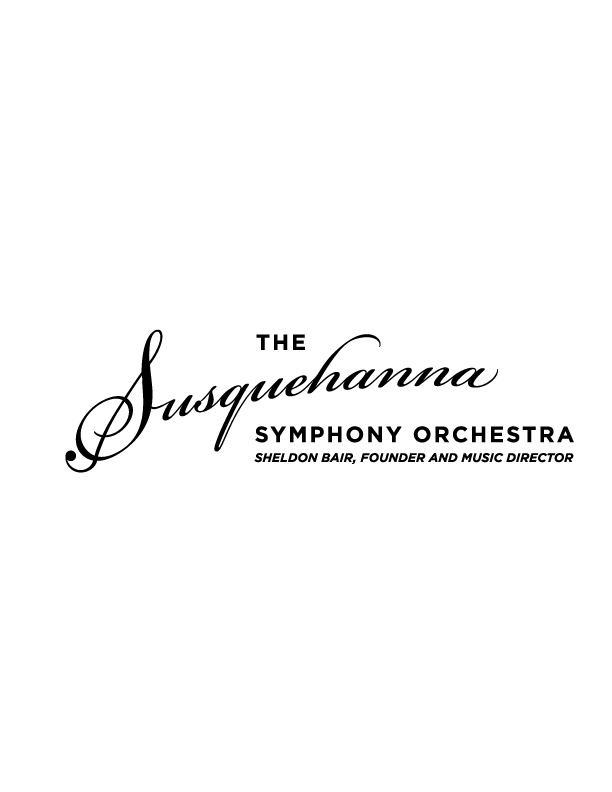 Donation FormCelebrating Our 44th Season in 2020-21The Susquehanna Symphony Orchestra was founded by musicians with the enjoyment of music as its foremost mission. Since 1978, this orchestra has grown to be an essential Harford County tradition – uniting performers and audiences through a mutual love of music. We are an important community resource that brings together student, amateur and professional musicians, with exceptional soloists, composers, and conductors. This vibrant all-volunteer organization has continued to thrive thanks to significant support from donors who share our vision.Donation Levels:Please make your check or money order payable to the SSO and mail it to the address shown below.—   —   —   —   —   —   —   —   —   —   —   —   —   —   —   —   —   —   —   —   —   —   —   —   —   —   —Please print your name and information as you would like it to appear on our donor recognition pages.“__________________________________________________________________________________________________________________________________”You may also donate online by visiting www.ssorchestra.org.  The SSO accepts donations through Paypal.(Paypal will charge the orchestra approximately 3% of your donation).Donation AmountFriend$10 - $49Sponsor$50 - $124Patron$125- $249Conductor's Club$250 - $499Bronze Baton$500 - $999Silver Baton$1,000 - $1,999Gold Baton$2,000 - $2,499Underwriter$2,500 +Corporate Contributor$2,500 - $4,999Corporate Partner$5,000 +NameNamePhoneStreet AddressStreet AddressStreet AddressStreet AddressCityState and ZipState and ZipEmailEmailEmailEmail